Lesson 01: Going to CatechismWhy go to catechism?	My parents want ______________________________________________________________	My parents made ________________________________________________________________BaptismWhat is the name of the minister who baptized you? ________________________________________1. Is this important information? _____ because ____________________________________________	________________________________________________________________________________	________________________________________________________________________________2. Why do grandparents like to be at the baptism of a grandchild? ______________________________	________________________________________________________________________________	________________________________________________________________________________	________________________________________________________________________________	________________________________________________________________________________3. Why does baptism take place in the presence of the whole congregation (weddings don’t)? ________	________________________________________________________________________________	________________________________________________________________________________	________________________________________________________________________________	________________________________________________________________________________	________________________________________________________________________________	________________________________________________________________________________	________________________________________________________________________________Baptism – question 1 is an admission	When you were baptized, it was made clear to everyone (including you!) that _________________________________________________________________________________________________Baptism – question 2 is a confession	The church knew you belonged to God because _________________________________________________________________________________________________________________________Baptism – question 3 is a promise	Your parents promised ____________________________________________________________	________________________________________________________________________________	________________________________________________________________________________Bible Study: Psalm 78:1-71. What will the psalmist tell?   _________________________________________________________	________________________________________________________________________________2. What is this about? _________________________________________________________________	________________________________________________________________________________3. List the ‘names’ for the generations in the verses 5-6. ______________________________________	________________________________________________________________________________	________________________________________________________________________________4. How many generations do you count in these verses? ____________5. This psalm is taught so that God’s people might do three things. Which?	____________________________________________							______________	____________________________________________							______________	____________________________________________							_______________(To be filled in when wego through the answers)CallingI, __________________________________________, am	________________________________________________________________________________Growing in faithCatechism aims to prepare you to respond to your calling.It will help you: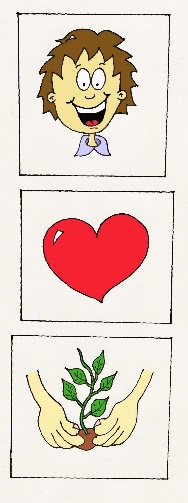 _____________________________________________________________________________________________________________________________________________________________________________________________________________________You yourself a believerThe Lord’s Supper serves _____________________________________________________________once you have indicated you ___________________________________________________________